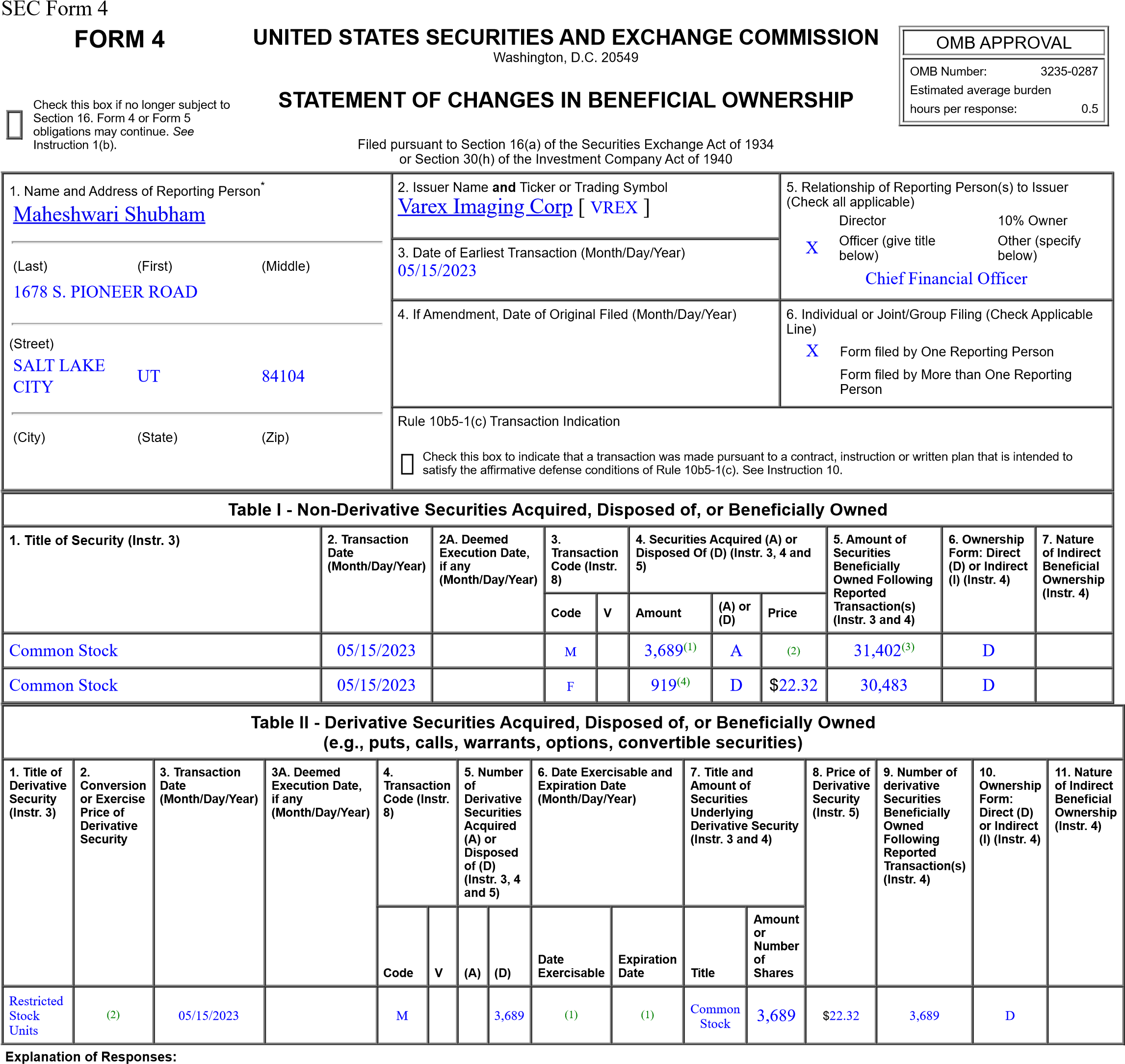 On May 21, 2021, the Reporting Person was granted 7,378 Restricted Stock Units, 50% of which vested on May 15, 2023 and 50% of which vest on May 15, 2025.Each Restricted Stock Unit converts into common stock on a one-for-one basis.Amount of securities beneficially owned at the end of the reporting period reflects 1,173 shares purchased under the Varex Imaging Corporation 2017 Employee Stock Purchase Plan.These shares represent shares withheld for satisfaction of a tax withholding obligation arising as a result of the vesting of the Restricted Stock Units reported herein.Remarks:/s/ Kimberley Honeysett,attorney-in-fact for Shubham	05/17/2023 Maheshwari** Signature of Reporting Person Date Reminder: Report on a separate line for each class of securities beneficially owned directly or indirectly.* If the form is filed by more than one reporting person, see Instruction 4 (b)(v).** Intentional misstatements or omissions of facts constitute Federal Criminal Violations See 18 U.S.C. 1001 and 15 U.S.C. 78ff(a).Note: File three copies of this Form, one of which must be manually signed. If space is insufficient, see Instruction 6 for procedure.Persons who respond to the collection of information contained in this form are not required to respond unless the form displays a currently valid OMB Number.